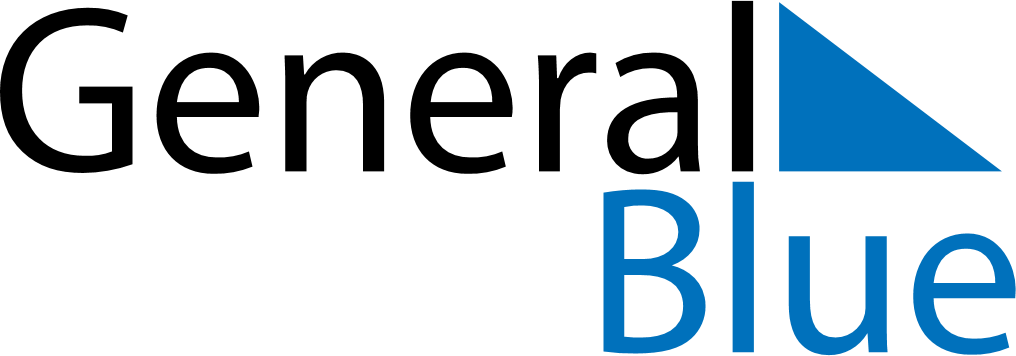 October 2024October 2024October 2024October 2024October 2024October 2024Torrelavega, Cantabria, SpainTorrelavega, Cantabria, SpainTorrelavega, Cantabria, SpainTorrelavega, Cantabria, SpainTorrelavega, Cantabria, SpainTorrelavega, Cantabria, SpainSunday Monday Tuesday Wednesday Thursday Friday Saturday 1 2 3 4 5 Sunrise: 8:13 AM Sunset: 7:57 PM Daylight: 11 hours and 44 minutes. Sunrise: 8:14 AM Sunset: 7:56 PM Daylight: 11 hours and 41 minutes. Sunrise: 8:16 AM Sunset: 7:54 PM Daylight: 11 hours and 38 minutes. Sunrise: 8:17 AM Sunset: 7:52 PM Daylight: 11 hours and 35 minutes. Sunrise: 8:18 AM Sunset: 7:50 PM Daylight: 11 hours and 32 minutes. 6 7 8 9 10 11 12 Sunrise: 8:19 AM Sunset: 7:49 PM Daylight: 11 hours and 29 minutes. Sunrise: 8:20 AM Sunset: 7:47 PM Daylight: 11 hours and 26 minutes. Sunrise: 8:21 AM Sunset: 7:45 PM Daylight: 11 hours and 23 minutes. Sunrise: 8:23 AM Sunset: 7:43 PM Daylight: 11 hours and 20 minutes. Sunrise: 8:24 AM Sunset: 7:42 PM Daylight: 11 hours and 17 minutes. Sunrise: 8:25 AM Sunset: 7:40 PM Daylight: 11 hours and 15 minutes. Sunrise: 8:26 AM Sunset: 7:38 PM Daylight: 11 hours and 12 minutes. 13 14 15 16 17 18 19 Sunrise: 8:27 AM Sunset: 7:37 PM Daylight: 11 hours and 9 minutes. Sunrise: 8:28 AM Sunset: 7:35 PM Daylight: 11 hours and 6 minutes. Sunrise: 8:30 AM Sunset: 7:33 PM Daylight: 11 hours and 3 minutes. Sunrise: 8:31 AM Sunset: 7:32 PM Daylight: 11 hours and 0 minutes. Sunrise: 8:32 AM Sunset: 7:30 PM Daylight: 10 hours and 57 minutes. Sunrise: 8:33 AM Sunset: 7:28 PM Daylight: 10 hours and 54 minutes. Sunrise: 8:35 AM Sunset: 7:27 PM Daylight: 10 hours and 52 minutes. 20 21 22 23 24 25 26 Sunrise: 8:36 AM Sunset: 7:25 PM Daylight: 10 hours and 49 minutes. Sunrise: 8:37 AM Sunset: 7:24 PM Daylight: 10 hours and 46 minutes. Sunrise: 8:38 AM Sunset: 7:22 PM Daylight: 10 hours and 43 minutes. Sunrise: 8:40 AM Sunset: 7:20 PM Daylight: 10 hours and 40 minutes. Sunrise: 8:41 AM Sunset: 7:19 PM Daylight: 10 hours and 38 minutes. Sunrise: 8:42 AM Sunset: 7:17 PM Daylight: 10 hours and 35 minutes. Sunrise: 8:43 AM Sunset: 7:16 PM Daylight: 10 hours and 32 minutes. 27 28 29 30 31 Sunrise: 7:45 AM Sunset: 6:14 PM Daylight: 10 hours and 29 minutes. Sunrise: 7:46 AM Sunset: 6:13 PM Daylight: 10 hours and 27 minutes. Sunrise: 7:47 AM Sunset: 6:12 PM Daylight: 10 hours and 24 minutes. Sunrise: 7:48 AM Sunset: 6:10 PM Daylight: 10 hours and 21 minutes. Sunrise: 7:50 AM Sunset: 6:09 PM Daylight: 10 hours and 19 minutes. 